LINKÖPINGS UNIVERSITETInstitutionen för kultur och samhälle (IKOS)ÄmneslärarprogrammetHt 2022STUDIEHANDLEDNING Svenska 61-75 hp, 9ASV58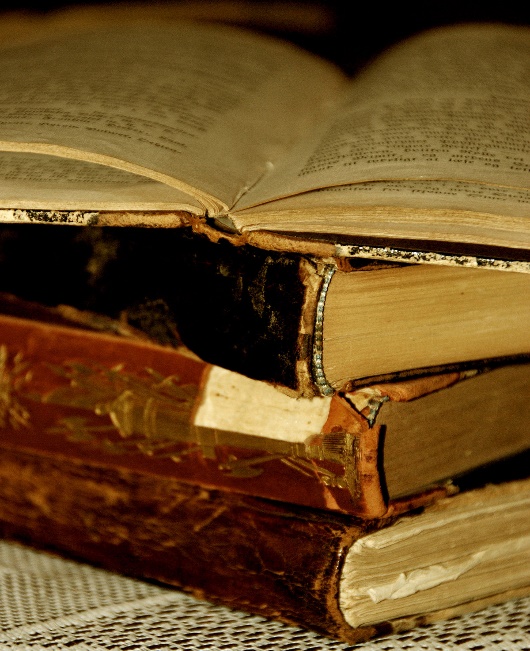 Välkommen till kursen 9asv58 Kursen startar med delkurs 1 måndagen den 22/8 2022 kl 10.15 i sal Ellen plan 4 i Key-huset. Observera att det är lektion 10.15-12.00 och 13.15 -15.00 på måndagen Kursen är en fördjupningskurs på avancerad nivå  speciellt inriktad för undervisning i svenska 7-9. Undervisande lärare är: Ann-Sofie Persson ann-sofie.persson@liu.se   (ansvarig delkurs 1)Bengt-Göran Martinsson bengt-goran.martinsson@liu.se Fredrik Olsson fredrik.t.olsson@liu.se  (ansvarig delkurs 2)Suzanne Parmenius Swärd suzanne.parmenius-sward@liu.se (kursansvarig)Administratör: Elin Elwin elin.elwin@liu.se  LärandemålEfter avslutad kurs skall den studerande kunna:redogöra för och tillämpa några centrala litteraturvetenskapliga och språkvetenskapliga teorier och metoder i analys av texter av olika slag.visa utvecklad förmåga att utifrån litteraturvetenskapliga begrepp och perspektiv analysera och tolka skönlitterära texter i olika genrer.visa utvecklad förmåga att utifrån språkvetenskapliga begrepp och perspektiv analysera och kritiskt granska brukstexter av olika slag.med stöd i språk- och litteraturvetenskapliga teorier om text och läsning problematisera didaktiska och vetenskapliga frågor inom skolämnet svenska.KursinnehållKursen innehåller två delkurser: en litteraturvetenskaplig och en språkvetenskaplig fördjupning. I båda delkurserna diskuteras didaktiska och vetenskapliga perspektiv på svenskämnet.Litteraturvetenskap v. 34-38I delkursen diskuteras centrala litteraturvetenskapliga teorier, metoder och begrepp, vilka tillämpas i analys och tolkning av litterära exempel. Kursen behandlar dialoger mellan texter i olika genrer och mellan medier.Språkvetenskap/textlingvistik v.39-43I delkursen studeras funktionell  textanalys på ett antal brukstexter och visuella texter relevanta för undervisning i  7-9. Kursen behandlar också vetenskapliga och ämnesdidaktiska perspektiv och frågor i ämnet svenskaExaminationsmomentHEM1. Skriftlig hemtentamen, Litteraturvetenskaplig analys U, G, VG 6 hpHEM2. Skriftlig hemtentamen, Språkvetenskaplig analys U, G, VG 6 hpSRE1. Skriftlig redovisning, Didaktiska och vetenskapliga perspektiv på svenskämnet U, G ,2 hpMUN1. Muntlig redovisning, Kritiska perspektiv på svenskämnesdidaktik och svenskämnesdidaktisk forskning U, G, 1 hpOBL1. Aktivt deltagande i seminarier, delkurs 1, D, 0 hpOBL2. Aktivt deltagande i seminarier, delkurs 2 D, 0 hpUppgifter och examinationer:HEM1 Hemtentamen litteraturvetenskaplig teori och metod: Redogöra för en eller två teorier/metoder och applicera det på ett verk.HEM 2 Hemtentamen textanalysSRE1 Diskutera och problematisera artiklar som har sin utgångspunkt i svenskämnesdidaktisk teori och praktikMUN 1 Granska och redovisa med stöd i en digital presentation hur ämnesdidaktiska teorier gestaltas i praktiken. ILS-uppgifter enligt anvisningar Arbetsformer:Kursen genomförs i en ganska liten grupp som förhoppningsvis kan delas upp i två ILS-grupper. Eftersom  hela gruppen är liten kan inte så många lärarledda lektioner/seminarier hållas. Det betyder att det förväntas att ni lägger ner mycket arbete med inläsning och instudering på egen hand och i ILS-gruppen. Det är obligatorisk närvaro på seminarierna vilket betyder väl förberedda seminarier och ett aktivt deltagande. Information: På Lisam finns mappar för respektive delkurs. I den mappen läggs allt material som tillhör delkursen. Det finns en särskild mapp för övergripande kursinformation. All kommunikation utöver seminarierna/föreläsningarna sker via Lisam. Var noga med att kolla nyhetsinlägg ifall något måste ändras eller någon lektion flyttas. Har ni frågor angående kursen är det bäst att vända sig till respektive delkursansvarig.Väl mött!Suzanne Parmenius Swärd (kursansvarig)